CFG Palier 1 module 1 : NumérationExercices cours 1 : Numération des nombres entiersCorrectionCorrection Dans le nombre 89, quel est le chiffre des unités ? …9..Dans le nombre 61, quel est le chiffre des dizaines ? …6..Dans le nombre 79, quel est le chiffre des unités ? ….9.Dans le nombre 60, quel est le chiffre des dizaines ? …6..Dans le nombre 89, quel est le chiffre des unités ? …9..Dans le nombre 50, quel est le chiffre des unités ? …0..Dans le nombre 45, quel est le chiffre des dizaines ? …4..Dans le nombre 60, quel est le chiffre des unités ? …0..Dans le nombre 28, quel est le chiffre des unités ? …8..Correction Écrire les nombres de trente-neuf à cinquante.trente-neuf (39) ;…quarante… ( 40 ) ; quarante-et-un… ( 41 ) ; quarante-deux… ( 42 ) ; quarante-trois… ( 43 ) ; quarante-quatre… ( 44 ) ; quarante-cinq… ( 45 ) ; quarante-six… ( 46 ) ; quarante-sept… ( 47 )  ; quarante-huit… ( 48 ) ; quarante-neuf… ( 49 ) ; cinquante… ( 50 ) ;Correction Dans le nombre 307, quel est le chiffre des unités ? ….7.Dans le nombre 954, quel est le chiffre des centaines ? …9..Dans le nombre 63, quel est le chiffre des unités ? ….3.Dans le nombre 209, quel est le chiffre des dizaines ? …0..Dans le nombre 26, quel est le chiffre des unités ? …6..Dans le nombre 874, quel est le chiffre des centaines ? …8..Dans le nombre 900, quel est le chiffre des centaines ? …9..Dans le nombre 505, quel est le chiffre des dizaines ? …0..Dans le nombre 763, quel est le chiffre des dizaines ? …6..Dans le nombre 300, quel est le chiffre des unités ? …0..Correction Cocher la case correspondant à l'écriture, en lettres, correcte des nombres :376 :  trois-cents soixantes-seize    	 trois-cents-soixante-treize trois cent soixente seize      		 trois-cent-soixante-seize803 :  hui cent trois				 oui cent trois huit-cents-troi				 huit-cent-trois999 :  neuf-cent-quatre-vingt-dix-neuf		 neuf cents quatre ving dix neuf neuf cents quatre vin dix neuf		 neuf-cents-quatre-vingt-dix-neuf600 :  sis-cents		 si cent		 six-cents		 six-cent784 : sept-cent-quatre-vingt-quatre		 sept-cents-quatre-vingts-quatre spt-cents-quatre-vingt-quatre		 spt-cent-quatre-vingt-quatreCorrection Écrire en chiffres :Sept-cent-quarante-cinq : 745quatre-vingt-douze : 92huit-cent-soixante-quinze : 875deux-cents : 200deux-cent-un : 201Correction Cocher la ou les bonnes réponses.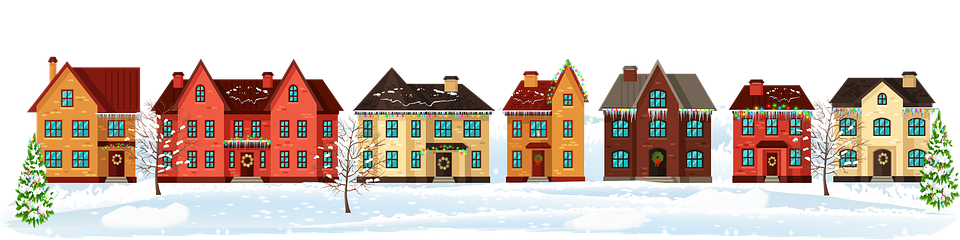 La maison C a plus de fenêtres que la maison A ; B ; D ; E ; F ; GLa maison A a moins de fenêtres que la maison B ; C ; D ; E ; F ; GLa maison D a autant de fenêtres que la maison A ; B ; C ; E ; F ; GCorrection Décomposer les nombres suivants : 99				b) 674			c) 50599 = (9 x 10) + 9		674 = (6 x 100) + (7 x 10) + 4		505 = (5x 100) + 5Correction Compter de 2 en 2.51 ; 53 ; 55 ; 57 ; 59 ; 61 ; 63 ; 65 ; 67 ; 69 ; 71 ; 73Compter de 5 en 525 ; 30 ; 35 ; 40 ; 45 ; 55 ; 55 ; …60 ; 65 ; …70… ; 75… ; 80Compter de 10 en 1012 ; 22… ; 32… ; 42… ; 52… ; 62 ; 72… ; 82… ; 92Correction 100 ; 90 ; …80…… ; …70…… ; …60… ; 50 ; …40… ; 30… ; 20…  57 ; 60 ; 63… ; 66… ; …69 ; …72 ; 75… ; 78… ; 81… ; 74 ; 76 ; 78 ; 80… ; 82… ; 84… ; 86… ; 88 ; 90… ; 92… ; 94… ; 96… ; 80 ; 77 ; 74 ; 71 ; 68 ; 65 ; 62 ; Correction Observer et trouver la règle puis continuer les suites de nombres.

250 ; 350 ; 450 ; ……550… ; …650…… ; …750…… ; …850…… ; 950 ; 